Publicado en Monzón el 01/12/2021 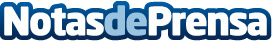 AHORA CRM, recomendado por SPI Tecnologías para vender másEl CRM de AHORA es la herramienta por excelencia para empresas que dispongan de un departamento comercial porque facilita la relación con los clientes, el control de las ventas y sus campañas de marketingDatos de contacto:Enrique Español974 415 571Nota de prensa publicada en: https://www.notasdeprensa.es/ahora-crm-recomendado-por-spi-tecnologias-para Categorias: Aragón Emprendedores E-Commerce Software Innovación Tecnológica http://www.notasdeprensa.es